ЧЭРНІН	Чэрнін – былы пасёлак у Наваельнянскім сельскім Савеце, за 17 кіламетраў на паўднёвы захад ад Краснаполля. Уваходзіў ў склад калгаса “Ленінскі шлях” (цэнтр – в. Новая Ельня).	Рэльеф раўнінны. На ўсход ад пасёлка праходзіць меліярацыйны канал, злучаны з ракойЕльня (прыток р. Сож ). Транспартныя сувязі праходзілі па мясцовай дарозе і далей па шашы на Краснаполле.	Заснаван пасёлак быў ў 1920 гады. У 1930-х гадах пасялкоўцы ўступілі ў калгас. У гады Вялікай Айчыннай вайны са жніўня 1941 па 30 верасня 1943 года пасёлак быў акупіраван нямецка-фашысцкімі захопнікамі. 6 вяскоўцаў змагаліся на фронце, 5 з іх загінулі.          У 1986 годзе мелася адна гаспадарка і  6 жыхароў.          Пасля катастрофы 1986 года на Чарнобыльскай атамнай электрастанцыі ў пасёлку ніхто не жыве.Кравцов  Александр Алексеевич родился 27 июля 1968 г.  в пос. Чернин Краснопольского района Могилёвской обл. В 1985 г. окончил Новоельненскую СШ, учился в Кричевской автошколе ДОСААФ по программе подготовки водителя транспортных средств категории «С».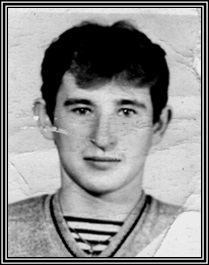 13 ноября 1986 г. призван на действительную военную службу в автомобильные войска водителем бронетранспортёра. С 10.05.1987 г.  служил в Афганистане. Демобилизован 23.01 1989 г.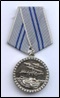 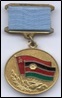 В апреле 1989 г., как потерпевший от катастрофы на ЧАЭС, переехал в д. Любушаны Березинского района. Работает трактористом в филиале «Купава-Агро» ООО «Минский автозавод прицепов и кузовов». Женат, имеет троих дочерей.Награждён медалями: «Воину-интернационалисту от благодарного афганского народа», «За отвагу».